1) VZPON MAKEDONIJE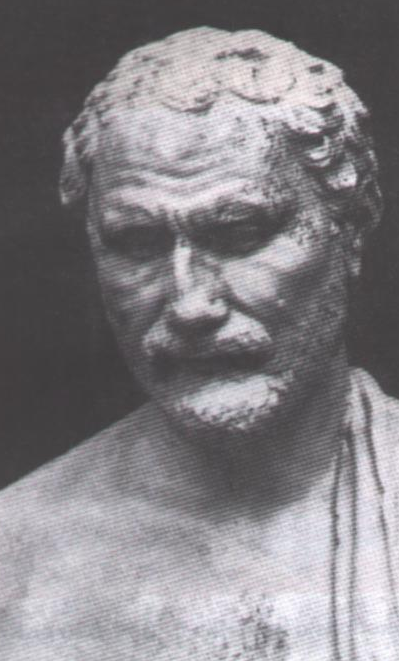 MAKEDONCI – mešanica grških, ilirskih tlačanskih plemen, živeli na S Grčije, Grki jih imenujejo barbari.UREDITEV – plemenska monarhija, veliko oblast (v vojnem času) je imel KRALJ, omejujejo ga plemenski knezi  plemstvo se upira kraljevi oblasti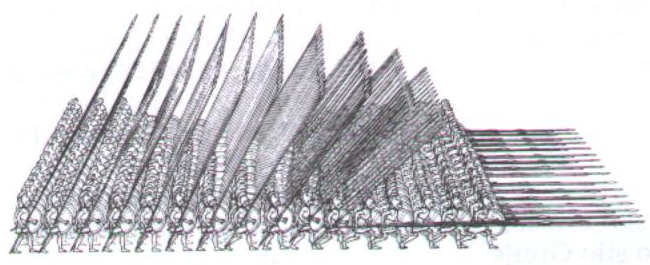 VZPON S FILIPOM II. (359 – 336) ustvaril je močno državo, jo ozemeljsko razširilvojska – uvedba poševne falange + konjenica
               oblegovalne naprave(ovni, katapulti)
               uničenje nasprotnika (podkupovanje)Filip je posegel v Trakijo, Tesalijo, v sr.Grčijo v  grškem svetu 2 tabora
za Makedonce /|\ proti Makedoncem (Demosten – filipike – govori proti Filipu II.) 338 – premagal Grke pri bitki pri Haironeji (konec Grške svobode)383 – ustanovil helensko (horintsko) zvezo (v zvezi ni Sparte)336 – Filip je ubitALEKSANDER MAKEDONSKI (336 - 323)nastopil očeta pri 20-tih letihGrki so izkoristili menjavo na makedonskem prestolu in se skušali otresti makedonske nad oblasti – Aleksander je zadušil upore doma, posegel v Grčijo, zahteval podreditevTebe so se upirale – kaznovane (uničene)Obnovil je helensko zvezo in nadaljeval s pripravami na pohod proti Perziji. Pohod se je začel 344 leta. 30.000 hoplitov + 5.000 konjenikov.Bitke:Bitka pri Graniku 334 |zmaga A.M.  Gordijski vozelBitka pri Issu 333 | zmaga A.M. osvojil je feničanska mesta razen Tir (7 mesecev oblegal)  nadaljuje pohod v Egipt, razglasili so ha za sina sončnega božanstva (Amon)Bitka pri Gavgamelah poraz perzijske vojske, postane kralj Perzije, zasede Prezijske prestolnice –Perzepolis(požig), nadaljuje pohod proti V, priode do Inda, hoče v Indijo, vojska se upre, vrni se v BabilonHELENIZEM (323 – 31 pr.n.š.)začetek nove dobenastanek helenistične kulture (spajanje grško-makedonske in orientalske kulture)nastanek velike državeobseg:na V  do Indana Z  do V obal Sredozemskega morja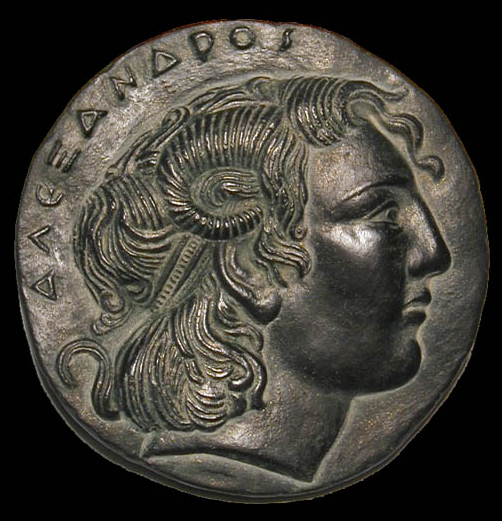 na J  Egipt, Perzijski zalivna S  Črno, Kaspijsko morjeustanavljanje mest (nekaj mest po njem – Aleksandrijaoživitev gospodarstva kovanje denarjaobnavljanje namakalnih napravpodpiranje trgovinemigracijeGrkiGrki so se naseljevali v Aziji, poročevali so se z AzijkamiŠirjenje grškega jezika, kultureŠiritev geografskega obzorjaVzhodnjaško čaščenje vladarjev RAZPAD ALEKSANDROVE DRŽAVE umre leta 323, njegovi nasledniki DIADOHI (poveljniki A.M.) – o nasledstvu je odločal vojaški zbor, boji za oblast. Država je bila konec 4.stol.BC razdeljena na 4 dele kasneje na 3 deleEGIPT (Ptolemej – ptolemejski Egipt, pade pod Rimljane 30 BC zadnja vladarka Kleopatra)država SELEVKIDOV-(od Sirije do Inda)(začetnik Selevk)  samostojne državice (država Partov, v Mali Aziji [Pergamon, Galatija, Pontska država]država ANTIGONIDOV (obsegala Grčijo in Makedonijo, obstajala do 146 BC, padec pod Rimljane)168 – osvojitev MakedonijeXI. VZPON MAKEDONIJE – ALEKSANDER VELIKI